Town of Prattsville Board Agenda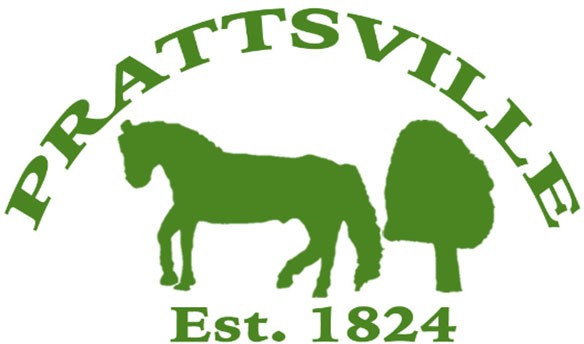 Regular Monthly MeetingApril 8th, 2024CALL MEETING TO ORDERPledge of AllegianceRoll CallAPPROVAL OF CLERK'S MINUTESRegular Meeting – March 11th, 2024APPROVAL OF MONTHLY FINANCIALS REPORTCOMMENTS FROM THE FLOOR / CORRESPONDENCE FROM THE COMMUNITYOld Business / ReportsHighway Water District Report Code Enforcement Monthly ReportWWTP ReportZadock Pratt Museum ReportTax Collector ReportNew BusinessSpring Cleanup dates.PW application for Water System Improvement ProjectConine Ballfield BidsHandicap Parking Request Town Green Pratt Rock Contract Town Use Forms Local Law to Regulate the Notification of DefectsAmbulance Contract